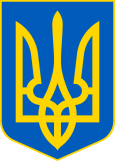 УКРАЇНААВАНГАРДІВСЬКА СЕЛИЩНА РАДАОВІДІОПОЛЬСЬКОГО РАЙОНУ ОДЕСЬКОЇ ОБЛАСТІРІШЕННЯВідповідно до Податкового кодексу України, враховуючи рекомендації Постійної комісії з питань бюджету та соціально-економічного розвитку, промисловості, підприємництва та регуляторної політики, торгівлі, громадського харчування та послуг, керуючись статтею 26 Закону України «Про місцеве самоврядування в Україні», Авангардівська селищна рада ВИРІШИЛА:1. Встановити ставку акцизного податку з реалізованих підакцизних товарів суб’єктами господарювання роздрібної торгівлі на території Авангардівської селищної ради на 2017 рік у розмірі 5 (п’ять) відсотків від вартості (з податком на додану вартість).2. Секретарю селищної ради оприлюднити дане рішення на офіційному сайті Авангардівської селищної ради Овідіопольського району http://avangard.odessa.gov.ua.3. Контроль за виконанням рішення покласти на постійну комісію з питань бюджету та соціально-економічного розвитку, промисловості, підприємництва та регуляторної політики, торгівлі, громадського харчування та послуг.Селищний голова                                                                       С.Г.Хрустовський№329-VІвід 14.07.2016р.Про встановлення ставки акцизного податку з реалізації підакцизних товарів суб’єктами господарювання роздрібної торгівлі на території Авангардівської селищної ради на 2017 рік